  ΑΓΩΝΙΣΤΙΚΗ ΠΑΡΕΜΒΑΣΗΝ.ΣΜΥΡΝΗΣ – ΚΑΛΛΙΘΕΑΣ - ΜΟΣΧΑΤΟΥ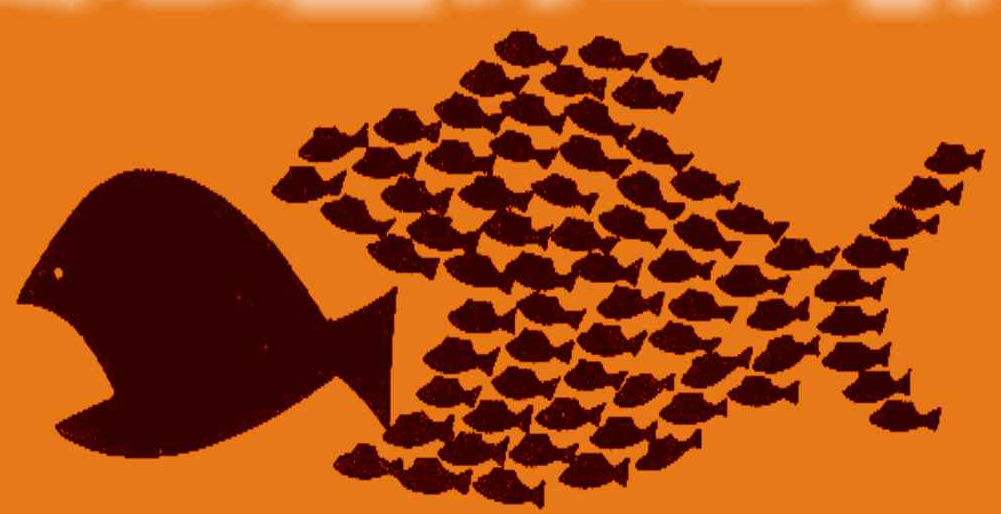 ΑΓΩΝΙΣΤΙΚΕΣ ΠΑΡΕΜΒΑΣΕΙΣ ΣΥΣΠΕΙΡΩΣΕΙΣ ΚΙΝΗΣΕΙΣΣΧΟΛΕΙΑ ΑΝΟΧΥΡΩΤΑ ΜΕ ΕΥΘΥΝΗ ΥΠΟΥΡΓΕΙΟΥ  ΚΑΙ ΔΗΜΩΝ.Κρούσματα κορωνοϊού  εκπαιδευτικού και μαθητήσε  σχολεία  της Νέας Σμύρνη και Παλαιού  Φαλήρου.Αγαπητοί συνάδελφοι/ισσες                                                                                                                                                                                                            Στο 7ο Γυμνάσιο της Νέας Σμύρνης έχουμε επιβεβαιωμένο κρούσμα κορωνοϊού σε συνάδελφο. Επίσης στη Δ΄ΔΔΕ Αθήνας έχουμε κι επιβεβαιωμένο κρούσμα κορωνοϊού σε μαθητή σε σχολείο του Παλαιού Φαλήρου , όπου εκεί έκλεισε το τμήμα. Είναι φανερό ότι με την "κανονικότητα" της λειτουργίας των φορτωμένων τμημάτων και των άστοχων μέτρων που έχει πάρει το ΥΠΑΙΘ θα έχουμε συνέχεια παρόμοιες δυσάρεστες για την υγεία συναδέλφων και μαθητών μας ειδήσεις.    Στην περίπτωση του Γυμνασίου της Νέας Σμύρνης και καθώς ο συνάδελφος είχε έρθει σε επαφή και με τους άλλους συναδέλφους του Συλλόγου και με μαθητές δημοσιοποιήθηκε ότι το σχολείο θα κλείσει από 21 μέχρι 29 Σεπτεμβρίου κι όχι για 14 ημέρες, όπως στην περίπτωση που κλείνει τμήμα.          Αλήθεια ο κορωνοϊός σε μεγαλύτερα πλήθη τι ακριβώς κάνει; Αυτοπεριορίζεται χρονικά; Ανιχνεύεται πιο γρήγορα και πως; Με ατομική ευθύνη; Μήπως το παράλογο βασιλεύει; Μήπως κάποιοι υψηλά ιστάμενοι  πρέπει να ξαναδούν τα….πρωτόκολλα και πολλά άλλα, αν όντως δεν μας αντιμετωπίζουν σαν αγέλη;                                                                                                         Ως Αγωνιστική Παρέμβαση Ν. Σμύρνης-Καλλιθέας-Μοσχάτου ζητάμε:  α) το κλείσιμο του σχολείου για το χρονικό διάστημα που πραγματικά χρειάζεται για να είναι και να παραμείνουν όλα τα μέλη της σχολικής κοινότητας ασφαλή  β) να αναλάβει άμεσα ο δήμος της Νέας Σμύρνης σε συνεργασία με τις κρατικές υπηρεσίες υγείας να γίνουν δωρεάν τεστ κορωνοϊού σε όλους τους καθηγητές του σχολείου, τους μαθητές και το λοιπό προσωπικό του σχολείου, ώστε και η αγωνία όλων να μην επιτείνεται και να μην καθίσταται εμπορεύσιμο είδος και μάλιστα σε καιρούς οικονομικής κρίσης απαράδεκτα  υπερτιμολογημένο γ) το ΥΠΑΙΘ να αναλάβει σοβαρά τις ευθύνες του απέναντι στα σχολεία και την ελληνική κοινωνία θωρακίζοντας τα πραγματικά απέναντι στον κορωνοϊό, αραιώνοντας πρωτίστως σε άμεση συνεργασία και με τους δήμους τα τμήματα όσο γίνεται περισσότερο, ειδικά στα αστικά κέντρα και διασφαλίζοντας τα επαρκή μέτρα υγιεινής  (υλικό και προσωπικό καθαριότητας) σε συνεργασία με το ΥΠΕΣ που το κάθε σχολείο χρειάζεται κι όχι να αυτοεξευτελίζεται με συνεχείς “αστοχίες υλικού” δίνοντας τα παγουρίνα του ενός ποτηριού του “χορηγού” στα δημοτικά και τις ολοπρόσωπες μάσκες του Βουκεφάλα μέσω ΚΕΔΕ που κατασκευάστηκαν μέχρι και από γνωστή βιομηχανία αλουμινίου και για τις οποίες διατέθηκαν 6,5 εκατ. Ευρώ των φορολογουμένων πολιτών.     Τέλος να επισημάνουμε ότι αυτό που προέχει είναι η διασφάλιση της  υγείας και η ηρεμία όλων, μαθητών κι εκπαιδευτικών στο πλαίσιο της σχολικής κοινότητας και όχι η άμεση εφαρμογή της (σύγχρονης) εξ αποστάσεως εκπαίδευσης μεταξύ πανικόβλητων ύποπτων, πιθανών κι επιβεβαιωμένων κρουσμάτων  που φέρνει με μεγάλη, υποκριτική  βιασύνη, προχειρότητα κι αναλγησία εν πολλοίς το ΥΠΑΙΘ μόνο με ΦΕΚ και συνακόλουθα έγγραφα, ανακόλουθα της πραγματικότητας για την οποία δεν έχει κάνει ουσιαστικά απολύτως τίποτα-κι εδώ ατομική/σχολική ευθύνη βλέπει- εκτός από το να εκτοξεύει  μόνο σχετικά πυροτεχνήματα στις κρατικά επιχορηγούμενες τηλεοπτικές οθόνες.			